Agency overviewAt Transport, we’re passionate about making NSW a better place to live, work and visit. Our vision is to give everyone the freedom to choose how and when they get around, no matter where they live. Right now, we’re delivering a $55.6bn program – the largest Australia has ever seen – to keep people and goods moving, connect communities and shape the future of our cities, centres and regions. At Transport, we’re also committed to creating a diverse, inclusive and flexible workforce, which reflects the community and the customers we serve. Central Precinct Renewal ProgramTransport for NSW (TfNSW) is exploring opportunities to revitalise Central Precinct. The aim of the Central Precinct Renewal Program (CPRP) is to create a precinct with a real sense of place, which connects into surrounding neighbourhoods, and draws on the character and heritage of this landmark location. Central Precinct will provide:a renewed Central Station and improved transport interchange benefitsnew and enhanced public and community spacesnew pedestrian connections across the rail linenew space for the jobs of the future in innovation and technologynew dining, shopping and entertainment.Central Precinct Renewal is a major urban renewal program in one of Sydney’s most connected sites. Planning has begun to renew Central Precinct following its nomination as a State Significant Precinct. Central Precinct provides an exceptional opportunity to expand Sydney’s southern CBD (known as south Central Sydney) and create a new place for business and the community by renewing 24 hectares of government-owned land. It will provide a revitalised transport interchange, building on the existing rail, bus, coach and light rail connections, the new CBD and South East Light Rail and Sydney Metro. Links across the rail corridor and new public spaces will provide important connections between business, education, health and cultural institutions, fostering collaboration and innovation. Critical employment space will also be created for the jobs of the future, anchoring the Sydney Innovation and Technology Precinct.The Vision for the Central Precinct is for a vibrant and exciting place that unites a world-class transport interchange with innovative businesses and public spaces. It will connect the city at its boundaries, celebrate its heritage and become a centre for the jobs of the future and economic growth.Primary purpose of the roleThe TfNSW Precincts and Urban Design (PUD) team works on a deployed resource model, embedding team members within projects and programs to drive high quality architectural and urban design outcomes that deliver liveable, inclusive, productive and sustainable places. PUD team members work within projects and programs providing in-house knowledge and expertise on architecture, urban design and place, in support of the project team while directing specialist consultant design teams to meet customer, community, and transport requirements. The primary objective of this role is to ensure excellent outcomes in urban design, architecture, landscape architecture, culture, public domain and place-making are achieved in the CPRP. Key tasks of the role are to champion architecture and urban design within the CPRP team and manage architectural and urban design activities so that they achieve excellence while meeting customer, community and transport requirements; support stakeholder and market engagement processes so that CPRP will deliver the aspiration of the community and the NSW Government for world class renewal of the Central Precinct. Key accountabilities1. Provide design management, technical design support and strategic advice to the Director Planning & Design and the CPRP team in relation to the urban design, architectural, landscape, place and cultural design aspects of CPRP, including advice, development and implementation of design excellence processes. 2. Support engagement with key public sector stakeholders such as the City of Sydney, Government Architect NSW, Department of Planning Industry and Environment, Heritage NSW and private sector ones such as Dexus/Fraser, Atlassian, Property Council of Australia etc.3. Support the market engagement process so that it will elicit high quality architectural and urban design outcomes that deliver on the aspirations and principles of the Central Precinct Renewal Strategic Framework and Western Gateway Rezoning proposal. 4. Support the procurement of and manage architectural and urban design and other related consultancies to support planning and design processes so that CPRP achieves design excellence and meets customer, community and transport requirements.5. Support engagement with Unsolicited Proposal proponents to enable a coordinated, cohesive and quality place outcome for the Western Gateway that integrates with the wider vision for Central Precinct Renewal.6. Assist with the management, coordination and integration of the design with other technical consultants.Key challenges1. Ensuring designs are developed to deliver best-practice integrated place, public domain and infrastructure outcomes that also deliver on engineering, construction, operations, maintenance and commercial requirements to create a place worthy of the importance of the Central Precinct to Sydney and NSW. 2. Supporting the team to establish robust working relationships with key stakeholders so that their competing needs and expectations can be balanced against the needs and expectations of customers and the community to deliver the right outcome. 3. Be responsible for driving best practice urban and architectural design decisions and outcomes on CPRP within project budget and time constraints. Develop innovative solutions to problems using sound critical reasoning to resolve and mediate on strategic and detailed decisions relating to a range of urban design, architectural, landscape, heritage and land use issues.Key relationshipsRole dimensionsDecision makingAs per the delegation level of the role.Reporting lineJoint reporting line to the Director Planning and Design (CPRP) and the Director Precincts and Urban Design.Direct reportsNilBudget/ExpenditureNilEssential requirementsTertiary qualifications in Urban Design, Architecture, Landscape Architecture, or relevant disciplineDesirable: experience client side in urban renewal, membership of relevant professional bodyCapabilities for the roleThe NSW Public Sector Capability Framework applies to all NSW public sector employees. The Capability Framework is available at www.psc.nsw.gov.au/capabilityframeworkCapability summaryBelow is the full list of capabilities and the level required for this role. The capabilities in bold are the focus capabilities for this role. Refer to the next section for further information about the focus capabilities.
Focus capabilitiesThe focus capabilities for the role are the capabilities in which occupants must demonstrate immediate competence. The behavioural indicators provide examples of the types of behaviours that would be expected at that level and should be reviewed in conjunction with the role’s key accountabilities.ClusterTransport AgencyTransport for NSWDivision/Branch/UnitCustomer Strategy & Technology/Customer Strategy & Experience/Precincts & Urban DesignLocationSydney CBDClassification/Grade/BandTSSMSenior Executive Work Level StandardsWork Contribution Stream: Professional/Technical/SpecialistRole Numbers5102157751021576ANZSCO Code232622PCAT Code2112492Date of Approval3 June 2020Agency Websitewww.transport.nsw.gov.auWho       WhyInternalManager (CPRP)Receive direction and supportProvide regular updates on key issues and prioritiesManager (PUD)Provide regular updates on key issues and priorities Participate in meetings to represent work group perspective and share information Work team (CPRP)Develop and maintain effective working relationships and open channels of communicationCollaborate and keep informedProvide expert adviceInspire and motivate team, provide direction and thought leadership with respect to urban design.TfNSW divisionsWork closely across TfNSW divisions to build constructive relationships in order to maximise urban design project outcomes.ExternalTransport operators, government agencies, private sectorDevelop and maintain effective working relationships and open channels of communication to facilitate liaison, consultation engagement and participation on project initiatives.Participate in forums, groups, meetings etc to represent the Central Precinct Renewal Precinct team, the agency and share information in a collaborative manner with respect to urban design.Participate in discussions regarding innovation and best practice.NSW Public Sector Capability FrameworkNSW Public Sector Capability FrameworkNSW Public Sector Capability FrameworkCapability GroupCapability NameLevel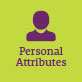 Display Resilience and CourageAdeptAct with IntegrityAdeptManage SelfAdvancedValue DiversityAdept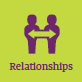 Communicate EffectivelyAdvancedCommit to Customer ServiceAdeptWork CollaborativelyAdvancedInfluence and NegotiateAdept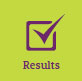 Deliver ResultsAdeptPlan and PrioritiseAdeptThink and Solve ProblemsAdvancedDemonstrate AccountabilityAdept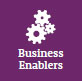 FinanceAdeptTechnologyAdvancedProcurement and Contract ManagementAdeptProject ManagementAdvancedNSW Public Sector Capability FrameworkNSW Public Sector Capability FrameworkNSW Public Sector Capability FrameworkGroup and CapabilityLevelBehavioural IndicatorsPersonal AttributesAct with IntegrityAdeptRepresent the organisation in an honest, ethical and professional way and encourage others to do soDemonstrate professionalism to support a culture of integrity within the team/unitSet an example for others to follow and identify and explain ethical issuesEnsure that others understand the legislation and policy framework within which they operateAct to prevent and report misconduct, illegal and inappropriate behaviourRelationshipsWork CollaborativelyAdvancedBuild a culture of respect and understanding across the organisationRecognise outcomes which resulted from effective collaboration between teamsBuild co-operation and overcome barriers to information sharing, communication and collaboration across the organisation and cross-governmentFacilitate opportunities to engage and collaborate with external stakeholders to develop joint solutionsResultsDeliver ResultsAdeptTake responsibility for delivering on intended outcomesMake sure team/unit staff understand expected goals and acknowledge successIdentify resource needs and ensure goals are achieved within budget and deadlinesIdentify changed priorities and ensure allocation of resources meets new business needsEnsure financial implications of changed priorities are explicit and budgeted forUse own expertise and seek others’ expertise to achieve work outcomesResultsThink and Solve ProblemsAdvancedUndertake objective, critical analysis to draw accurate conclusions that recognise and manage contextual issuesWork through issues, weigh up alternatives and identify the most effective solutionsTake account of the wider business context when considering options to resolve issuesExplore a range of possibilities and creative alternatives to contribute to systems, process and business improvementsImplement systems and processes that underpin high quality research and analysisResultsDemonstrate AccountabilityAdeptAssess work outcomes and identify and share learnings to inform future actionsEnsure that actions of self and others are focused on achieving organisational outcomesExercise delegations responsiblyUnderstand and apply high standards of financial probity with public monies and other resourcesIdentify and implement safe work practices, taking a systematic risk management approach to ensure health and safety of self and othersConduct and report on quality control auditsIdentify risks to successful achievement of goals, and take appropriate steps to mitigate those risksBusiness EnablersTechnologyAdvancedShow commitment to the use of existing and deployment of appropriate new technologies in the workplaceImplement appropriate controls to ensure compliance with information and communications security and use policiesMaintain a level of currency regarding emerging technologies and how they might be applied to support business outcomesSeek advice from appropriate technical experts to leverage information, communication and other technologies to achieve business outcomesImplement and monitor appropriate records, information and knowledge management systems protocols and policies